№  35 от  18.02.2019 г.                                                                 Председателю                                                                                Государственного комитета                                                                             Республики Башкортостан                                                                  по делам юстиции                                                                                                В.И.Спеле    Администрация  сельского поселения Зириклинский сельсовет муниципального района Шаранский район Республики Башкортостан представляет муниципальные нормативные правовые акты по вопросам местного значения. Приложение:1.Перечень муниципальных нормативных правовых актов на 1 л. в 1 экз.2.Копии муниципальных нормативных правовых актов на 88  л. в 1 экз.              Глава сельского поселения:                                                                  Р.С.ИгдеевИсп. Габдрахимова З.М(34769) 2-54-46                                         Глава сельского поселения:                                                                                                                    Р.С.ИгдеевБАШКОРТОСТАН РЕСПУБЛИКАҺЫШАРАН РАЙОНЫМУНИЦИПАЛЬ РАЙОНЫЕРЕКЛЕ АУЫЛ СОВЕТЫАУЫЛ БИЛӘМӘҺЕ ХАКИМИӘТЕ452641, Шаран районы, Ерекле ауылы,Дуслык урамы, 2Тел.(34769) 2-54-46, факс (34769) 2-54-45E-mail:zirikss@yandex.ru, http://zirikly. ruИНН 0251000711, ОГРН 1020200612948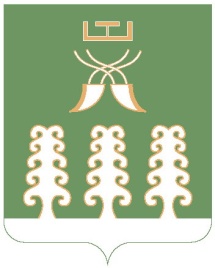 РЕСПУБЛИКА БАШКОРТОСТАНМУНИЦИПАЛЬНЫЙ РАЙОНШАРАНСКИЙ РАЙОНАДМИНИСТРАЦИЯСЕЛЬСКОГО ПОСЕЛЕНИЯЗИРИКЛИНСКИЙ СЕЛЬСОВЕТ452641, Шаранский район, с.Зириклы, ул.Дружбы, 2Тел.(34769) 2-54-46, факс (34769) 2-54-45E-mail:zirikss@yandex.ru, http://zirikly..ruИНН 0251000711, ОГРН 1020200612948Перечень муниципальных нормативных правовых актов, принятых администрацией сельского поселения Зириклинский сельсовет муниципального района Шаранский район  Республики БашкортостанПеречень муниципальных нормативных правовых актов, принятых администрацией сельского поселения Зириклинский сельсовет муниципального района Шаранский район  Республики БашкортостанПеречень муниципальных нормативных правовых актов, принятых администрацией сельского поселения Зириклинский сельсовет муниципального района Шаранский район  Республики БашкортостанПеречень муниципальных нормативных правовых актов, принятых администрацией сельского поселения Зириклинский сельсовет муниципального района Шаранский район  Республики БашкортостанПеречень муниципальных нормативных правовых актов, принятых администрацией сельского поселения Зириклинский сельсовет муниципального района Шаранский район  Республики БашкортостанПеречень муниципальных нормативных правовых актов, принятых администрацией сельского поселения Зириклинский сельсовет муниципального района Шаранский район  Республики Башкортостан№п/пДата принятияНомерНаименование нормативного правового актаЭлектронный адрес и дата направленияСведения 11.01.201902О внесении изменений в постановление от 26 декабря 2018 года № 71 «Об утверждении Порядка администрирования доходов бюджета сельского поселения Зириклинский сельсовет муниципального района Шаранский район Республики Башкортостан, администрируемых администрацией сельского поселения Зириклинский сельсовет муниципального района Шаранский район Республики Башкортостан»В здании администрации СП  в сельской библиотеке с. Зириклы  14.01.2019 и на сайте zirikly..ru29.01.201911Об утверждении Административного регламента предоставления муниципальной услуги «Выдача решения о переводе или об отказе в переводе жилого помещения в нежилое или нежилого помещения в жилое помещение» сельского поселения Зириклинский сельсовет муниципального района Шаранский район Республики БашкортостанВ здании администрации СП  в сельской библиотеке с. Зириклы 30.01.2019 и на сайте zirikly..ru29.01.201912Об утверждении Административного регламента предоставления муниципальной услуги «Согласование проведения переустройства и (или) перепланировки жилого помещения»  Администрации сельского поселения Зириклинский сельсовет муниципального района Шаранский район Республики БашкортостанВ здании администрации СП  в сельской библиотеке с. Зириклы 30.01.2019 и на сайте zirikly..ru29.01.201913Об утверждении Административного регламента предоставления муниципальной услуги «Признание в установленном порядке жилых помещений муниципального жилищного фонда непригодными для проживания» на территории сельского поселения Зириклинский сельсовет муниципального района Шаранский район Республики БашкортостанВ здании администрации СП  в сельской библиотеке с. Зириклы 30.01.2019 и на сайте zirikly..ru